ESCOLA DE VETERINÁRIA E ZOOTECNIAPROGRAMA DE PÓS-GRADUAÇÃO EM CIÊNCIA ANIMAL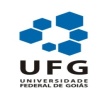 FICHA DE INSCRIÇÃO – PROCESSO SELETIVO 2018FICHA DE INSCRIÇÃO – PROCESSO SELETIVO 2018MESTRADO        DOUTORADO MESTRADO        DOUTORADO OPÇÕES DE ORIENTAÇÃO (obrigatório nome por extenso, assinatura e carimbo do professor do PPGCA) 1ª Opção: 2ª Opção:DADOS PESSOAIS DO(A) CANDIDATO(A)DADOS PESSOAIS DO(A) CANDIDATO(A)DADOS PESSOAIS DO(A) CANDIDATO(A)DADOS PESSOAIS DO(A) CANDIDATO(A)DADOS PESSOAIS DO(A) CANDIDATO(A)DADOS PESSOAIS DO(A) CANDIDATO(A)DADOS PESSOAIS DO(A) CANDIDATO(A)DADOS PESSOAIS DO(A) CANDIDATO(A)DADOS PESSOAIS DO(A) CANDIDATO(A)DADOS PESSOAIS DO(A) CANDIDATO(A)DADOS PESSOAIS DO(A) CANDIDATO(A)DADOS PESSOAIS DO(A) CANDIDATO(A)Nome Completo:      Nome Completo:      Nome Completo:      Nome Completo:      Nome Completo:      Nome Completo:      Nome Completo:      Nome Completo:      Nome Completo:      Nome Completo:      Nome Completo:      Nome Completo:      Mãe:       Mãe:       Mãe:       Mãe:       Mãe:       Mãe:       Mãe:       Pai:      Pai:      Pai:      Pai:      Nacionalidade:       Nacionalidade:       Nacionalidade:       Nacionalidade:       Nacionalidade:       Nacionalidade:       Nacionalidade:       Naturalidade:      Naturalidade:      Naturalidade:      Naturalidade:      Naturalidade:      Data de Nascimento:      Data de Nascimento:      Data de Nascimento:      Data de Nascimento:      Data de Nascimento:      Data de Nascimento:      Data de Nascimento:      Estado Civil:      Estado Civil:      Estado Civil:      Estado Civil:      Estado Civil:      Nº da Cart. de identidade RG      Nº da Cart. de identidade RG      Nº da Cart. de identidade RG      Nº da Cart. de identidade RG      Nº da Cart. de identidade RG      Órgão Exp./UF: Órgão Exp./UF: Órgão Exp./UF: Órgão Exp./UF: Órgão Exp./UF: Órgão Exp./UF: Data Exp: Nº do CPF:      Nº do CPF:      Nº Reg. Conselho                            Data expedição:  Nº Reg. Conselho                            Data expedição:  Nº Reg. Conselho                            Data expedição:  Nº Reg. Conselho                            Data expedição:  Nº Reg. Conselho                            Data expedição:  Nº Reg. Conselho                            Data expedição:  Nº Reg. Conselho                            Data expedição:  Nº Reg. Conselho                            Data expedição:  Nº Reg. Conselho                            Data expedição:  Nº Reg. Conselho                            Data expedição:  Nº Título de Eleitor:      Nº Título de Eleitor:      Nº Título de Eleitor:      Nº Título de Eleitor:      Zona:      Zona:      Zona:      Zona:      Zona:      Zona:      Seção:      Seção:      Domicílio Eleitoral:      Domicílio Eleitoral:      Domicílio Eleitoral:      Domicílio Eleitoral:      Domicílio Eleitoral:      Domicílio Eleitoral:      Domicílio Eleitoral:      UF       Data de Expedição:      UF       Data de Expedição:      UF       Data de Expedição:      UF       Data de Expedição:      UF       Data de Expedição:      Passaporte para estrangeiros:                                           Passaporte para estrangeiros:                                           Passaporte para estrangeiros:                                           Passaporte para estrangeiros:                                           Passaporte para estrangeiros:                                           Passaporte para estrangeiros:                                           Passaporte para estrangeiros:                                           Data de validade:Data de validade:Data de validade:Data de validade:Data de validade:Endereço permanente:
     Endereço permanente:
     Endereço permanente:
     Endereço permanente:
     Endereço permanente:
     Endereço permanente:
     Complemento: 
     Complemento: 
     Complemento: 
     Complemento: 
     Complemento: 
     Complemento: 
     CEP:      CEP:      CEP:      Cidade/UF:      Cidade/UF:      Cidade/UF:      Cidade/UF:      Cidade/UF:      Cidade/UF:      Cidade/UF:      Cidade/UF:      Cidade/UF:      Endereço temporário:
     Endereço temporário:
     Endereço temporário:
     Endereço temporário:
     Endereço temporário:
     Endereço temporário:
     Complemento: 
     Complemento: 
     Complemento: 
     Complemento: 
     Complemento: 
     Complemento: 
     CEP:      CEP:      CEP:      Cidade/UF: Cidade/UF: Cidade/UF: Cidade/UF: Cidade/UF: Cidade/UF: Cidade/UF: Cidade/UF: Cidade/UF: Fone: (res)       (cel)       (trabalho)      Fone: (res)       (cel)       (trabalho)      Fone: (res)       (cel)       (trabalho)      Fone: (res)       (cel)       (trabalho)      Fone: (res)       (cel)       (trabalho)      Fone: (res)       (cel)       (trabalho)      Fone: (res)       (cel)       (trabalho)      Fone: (res)       (cel)       (trabalho)      Fone: (res)       (cel)       (trabalho)      e-mail(1):        e-mail(2):      e-mail(1):        e-mail(2):      e-mail(1):        e-mail(2):      e-mail(1):        e-mail(2):      e-mail(1):        e-mail(2):      e-mail(1):        e-mail(2):      e-mail(1):        e-mail(2):      e-mail(1):        e-mail(2):      e-mail(1):        e-mail(2):      DADOS ACADÊMICOS DO(A) CANDIDATO(A)DADOS ACADÊMICOS DO(A) CANDIDATO(A)Curso de Graduação:
      Ano de Início:        Ano de Conclusão:      Curso de Graduação:
      Data Colação:      Instituição:      Cidade/Estado:      Curso de Pós-Graduação:
      Ano de Início:        Ano de Conclusão      Curso de Pós-Graduação:
      Data de Defesa:      Instituição:      Cidade/Estado:      Curso de Pós-Graduação:
      Ano de Início:        Ano de Conclusão      Curso de Pós-Graduação:
      Data da Defesa:      Instituição:      Cidade/Estado:      Nível de doutorado informar a data do exame de suficiência em Língua inglesa no Mestrado:      Nível de doutorado informar a data do exame de suficiência em Língua inglesa no Mestrado:      DADOS SÓCIO-ECONÔMICOS DO (A) CANDIDATO (A)DADOS SÓCIO-ECONÔMICOS DO (A) CANDIDATO (A)DADOS SÓCIO-ECONÔMICOS DO (A) CANDIDATO (A)Possuo bolsa de estudo concedida (ou a ser concedida) pelo (a):      Possuo bolsa de estudo concedida (ou a ser concedida) pelo (a):      Manterei vínculo empregatício durante o curso, percebendo meus vencimentos.Manterei vínculo empregatício durante o curso, percebendo meus vencimentos.Manterei vínculo empregatício durante o curso, sem perceber meus vencimentos.Manterei vínculo empregatício durante o curso, sem perceber meus vencimentos.Possuo emprego, mas desejo candidatar-me a uma bolsa do PPGCA, comprometendo-me a desligar do emprego. Possuo emprego, mas desejo candidatar-me a uma bolsa do PPGCA, comprometendo-me a desligar do emprego. Não possuo emprego ou bolsa e desejo candidatar-me a uma bolsa do PPGCA.Não possuo emprego ou bolsa e desejo candidatar-me a uma bolsa do PPGCA.Não pretendo candidatar-me a uma bolsa do PPGCA.Não pretendo candidatar-me a uma bolsa do PPGCA.Caso possua vínculo empregatício, indicar o nome da Instituição/Empresa e data da contratação:Instituição/Empresa:       Data da Contratação:       Cidade/UF:      Caso possua vínculo empregatício, indicar o nome da Instituição/Empresa e data da contratação:Instituição/Empresa:       Data da Contratação:       Cidade/UF:      Caso possua vínculo empregatício, indicar o nome da Instituição/Empresa e data da contratação:Instituição/Empresa:       Data da Contratação:       Cidade/UF:      Observação: a seleção não implica compromisso de bolsa por parte do PPGCA. Atesto a veracidade dos dados informados por mim nesta Ficha de InscriçãoObservação: a seleção não implica compromisso de bolsa por parte do PPGCA. Atesto a veracidade dos dados informados por mim nesta Ficha de InscriçãoObservação: a seleção não implica compromisso de bolsa por parte do PPGCA. Atesto a veracidade dos dados informados por mim nesta Ficha de InscriçãoGoiânia,	Goiânia,	Assinatura do (a) Candidato (a) 